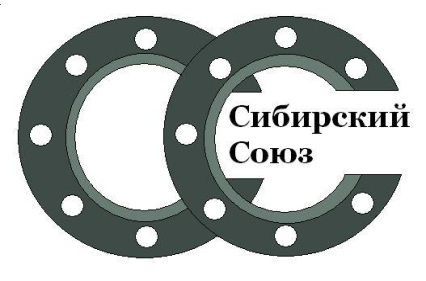                                            ПРАЙС-ЛИСТ   (ИЮНЬ 2019)                                           ПРАЙС-ЛИСТ   (ИЮНЬ 2019)                                           ПРАЙС-ЛИСТ   (ИЮНЬ 2019)                                           ПРАЙС-ЛИСТ   (ИЮНЬ 2019)                                           ПРАЙС-ЛИСТ   (ИЮНЬ 2019)                                           ПРАЙС-ЛИСТ   (ИЮНЬ 2019)                                           ПРАЙС-ЛИСТ   (ИЮНЬ 2019)                                           ПРАЙС-ЛИСТ   (ИЮНЬ 2019)                                           ПРАЙС-ЛИСТ   (ИЮНЬ 2019)                                           ПРАЙС-ЛИСТ   (ИЮНЬ 2019)                                           ПРАЙС-ЛИСТ   (ИЮНЬ 2019)Продукция, ст20Продукция, ст20ДуДуЦенаЦенаЦенаПродукция, ст20Продукция, ст20Продукция, ст20ДуЦенаЦенаРезьба стальнаяРезьба стальная151510,010,010,0Заглушка поворотная(обтюратор)Заглушка поворотная(обтюратор)Заглушка поворотная(обтюратор)501290,01290,0Резьба стальнаяРезьба стальная202012,012,012,0Заглушка поворотная(обтюратор)Заглушка поворотная(обтюратор)Заглушка поворотная(обтюратор)651350,01350,0Резьба стальнаяРезьба стальная252520,020,020,0Заглушка поворотная(обтюратор)Заглушка поворотная(обтюратор)Заглушка поворотная(обтюратор)801485,01485,0Резьба стальнаяРезьба стальная323225,025,025,0Заглушка поворотная(обтюратор)Заглушка поворотная(обтюратор)Заглушка поворотная(обтюратор)1001770,01770,0Резьба стальнаяРезьба стальная404035,035,035,0Заглушка поворотная(обтюратор)Заглушка поворотная(обтюратор)Заглушка поворотная(обтюратор)1252400,02400,0Резьба стальнаяРезьба стальная505040,040,040,0Заглушка поворотная(обтюратор)Заглушка поворотная(обтюратор)Заглушка поворотная(обтюратор)1502670,02670,0Резьба стальнаяРезьба стальная6565135,0135,0135,0Заглушка поворотная(обтюратор)Заглушка поворотная(обтюратор)Заглушка поворотная(обтюратор)200по запр.по запр.Резьба стальнаяРезьба стальная8080165,0165,0165,0Заглушка поворотная(обтюратор)Заглушка поворотная(обтюратор)Заглушка поворотная(обтюратор)300по запр.по запр.Сгон стальнойСгон стальной151518,018,018,0Отвод гнутый с резьбойОтвод гнутый с резьбойОтвод гнутый с резьбой1534,034,0Сгон стальнойСгон стальной202022,022,022,0Отвод гнутый с резьбойОтвод гнутый с резьбойОтвод гнутый с резьбой2049,049,0Сгон стальнойСгон стальной252535,035,035,0Отвод гнутый с резьбойОтвод гнутый с резьбойОтвод гнутый с резьбой2574,074,0Сгон стальнойСгон стальной323255,055,055,0Отвод гнутый с резьбойОтвод гнутый с резьбойОтвод гнутый с резьбой32116,0116,0Сгон стальнойСгон стальной404068,068,068,0Отвод гнутый приварнойОтвод гнутый приварнойОтвод гнутый приварной1532,032,0Сгон стальнойСгон стальной505082,082,082,0Отвод гнутый приварнойОтвод гнутый приварнойОтвод гнутый приварной2045,045,0Сгон стальнойСгон стальной6565320,0320,0320,0Отвод гнутый приварнойОтвод гнутый приварнойОтвод гнутый приварной2568,068,0Сгон стальнойСгон стальной8080по запр.по запр.по запр.Отвод гнутый приварнойОтвод гнутый приварнойОтвод гнутый приварной32105,0105,0Муфта стальнаяМуфта стальная151516,016,016,0Болт стальнойБолт стальнойБолт стальнойМ12х6010,010,0Муфта стальнаяМуфта стальная202022,022,022,0Болт стальнойБолт стальнойБолт стальнойМ14х7014,014,0Муфта стальнаяМуфта стальная252532,032,032,0Болт стальнойБолт стальнойБолт стальнойМ16х7018,018,0Муфта стальнаяМуфта стальная323238,038,038,0Болт стальнойБолт стальнойБолт стальнойМ16х8019,019,0Муфта стальнаяМуфта стальная404088,088,088,0Болт стальнойБолт стальнойБолт стальнойМ16х10024,024,0Муфта стальнаяМуфта стальная5050105,0105,0105,0Болт стальнойБолт стальнойБолт стальнойМ16х12028,028,0Контргайка стальКонтргайка сталь151518,018,018,0Болт стальнойБолт стальнойБолт стальнойМ20х8032,032,0Контргайка стальКонтргайка сталь202022,022,022,0Болт стальнойБолт стальнойБолт стальнойМ20х10042,042,0Контргайка стальКонтргайка сталь252535,035,035,0Болт стальнойБолт стальнойБолт стальнойМ20х14052,052,0Контргайка стальКонтргайка сталь323256,056,056,0Гайка стальнаяГайка стальнаяГайка стальнаяМ126,06,0Контргайка стальКонтргайка сталь404068,068,068,0Гайка стальнаяГайка стальнаяГайка стальнаяМ168,08,0Контргайка стальКонтргайка сталь505082,082,082,0Гайка стальнаяГайка стальнаяГайка стальнаяМ2014,014,0Шпилька стальнаяШпилька стальнаяМ12х1000М12х100085,085,085,0Бочонок Бочонок Бочонок 1512,012,0Шпилька стальнаяШпилька стальнаяМ16х1000М16х1000192,0192,0192,0Бочонок Бочонок Бочонок 2015,015,0Шпилька стальнаяШпилька стальнаяМ20х1000М20х1000225,0225,0225,0Бочонок Бочонок Бочонок 2520,020,0ШайбаШайбаМ16М162,02,02,0Бочонок Бочонок Бочонок 3224,024,0ШайбаШайбаМ20М203,03,03,0Бочонок Бочонок Бочонок 40/5038,0/ 48,038,0/ 48,0